The date today is ______________________. 	 	 	 	 	    (e.g. 10 May 2020 or 10.05.20) I started this Rainbow craft pack on ______________ (day of the week) in the morning / afternoon.  	 I started work at  _____ o’clock. Rainbow  Heart Card Maths skill: Measure different lengths Rainbow Collage  Maths skill: Measure different lengths Rainbow Button picture 	Maths skill: I can fill in the missing numbers in a sequence. 	        Maths skill: I can place a jumbled sequence of numbers in order. 	 	   Smallest 	   Largest 	Maths skill: I can match numbers in words and digits. 	 	 	          	one 	 	10 	 	 	4 	seven 	 	7  	 	 ten 	 	8  	 	 nine 	 	2 six  	 	  	Eight  	 	1  	 	 two 	 	9 	Four 	 	6 Maths skill: Put the numbers in size order from 0 to 10. Rainbow Wool Tassels  Maths skill: I can understand the properties of shape Rainbow Wool Tassels Bookmark Maths skill: reading numbers  Rainbow Wool Tassels keyring Maths skills: I can add and subtract numbers Pom Pom using a pom pom maker Maths skills: I can understand positional language Use the following words to complete the sentences: in between, first or second. 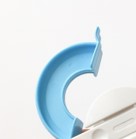 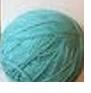 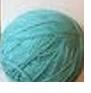 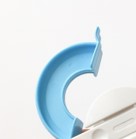 The wool is ________________ arch 1 and arch 2.  The arch is first in the line.  True or false? __________________ The arch is second in the line. True or false?  ____________________ Pom Pom Garland  Maths skills: use mathematical vocabulary to state the length of an object  Pom Pom Wreath Maths skills: Compare familiar objects in terms of capacity Pom Pom and Tassel Rainbow Garland Maths skills: use mathematical vocabulary to state the length of an object  Maths skill: use mathematical vocabulary to state the length of objects.  Compare the length of objects.  Rainbow tote bag Maths skills: shape recognition Dandelion Rainbow Fingerprint Picture Maths skill: Use the vocabulary of capacity to identify familiar objects. Maths skills: Compare familiar objects in terms of capacity. Maths skills: adding numbers  Rock Painting in Bright colours Maths skill: reading numbers  Maths skill: Order items from smallest to largest  Rainbow Sponge painting Maths skill: I can understand the capacity of an object Maths skill: I can identify the position of objects.  Use the following words to complete the sentences: next to, above or under. 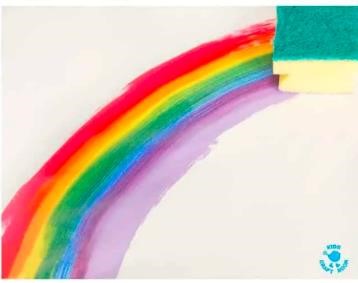 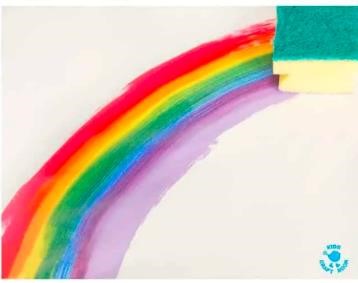 1 2 The second rainbow print  is _______________________________________ the first rainbow print.  3 1 The third rainbow print is _____________________________________ the first rainbow print.  Maths skill: understand more and less Rainbow String painting  	Maths skill: I can order items.            	 	 	 	 	 	 	 	 	 	 You did your painting in this order. 	 orange  	 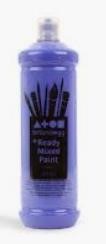 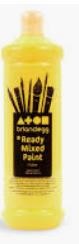 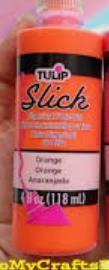 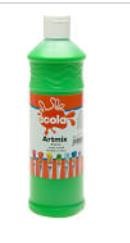 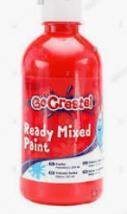 	1 	2 	3 	4 	5 Tick whether the following statements are true or false: The red paint is the 4th item  	true The orange paint is the 2nd item  	true The blue paint is the 5th item  	true 	Maths skill: I can weigh objects        	 	 	 	 	 	 	 	 	              Complete the following sentences by filling in the gaps using the names of the objects and heavier or lighter:  	 	 	 	 	 	 	 	 	 	 1. The _______________ is _______________ than the _______________ Please get someone to take photos of you completing the above tasks and email them if possible to jguthrie@rnibcollege.ac.uk Once completed please send this form back in the envelope provided in your craft pack or send by email to  jguthrie@rnibcollege.ac.uk.  	 	 	 	Jo Guthrie (Maths Tutor) Support completed Signed: 	Date: _________________ (parent/carer) _______________________________________________________________ 	Student 	Name/signature: 	Date:  	Assessment (Maths Signed: _______________________________________________________  	Date: _________________ Tutor) Feedback by Maths Tutor  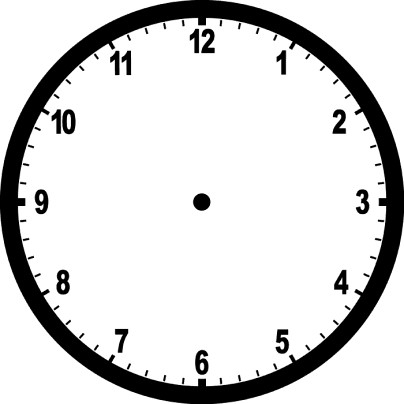 Questions for young person to answer Parent/Carer Feedback Tick which one is relevant Can you cut out the measuring bar on the next page and use it to measure wool/string of 8cm to 10cm ? Can you put the measuring bar at the left side of the paper? With lots of support With a prompt  Can do independently Can you mark where 8 cms along is?  With lots of support With a prompt  Can do independently Can you mark where 8 cms along is?  Comments (Optional) 1 2 3 4 5 6 7 8 9 10 Questions for young person to answer Parent/Carer Feedback Tick which one is relevant Can you cut out the measuring bar on the next page and use it to measure the gap between the lines (of 2 cms apart)?  Can you put the measuring bar at the left side of the paper? With lots of support With a prompt  Can do independently Can you mark where 2 cms along is?  With lots of support With a prompt  Can do independently Comments (Optional) Questions for young person to answer Parent/Carer Feedback Tick which one is relevant Can you mark each strip 2 cms along? With lots of support With a prompt  Can do independently Can you mark each strip 2 cms along? Comments (Optional) 1 2 3 4 5 6 7 8 9 10 Questions for young person to answer Parent/Carer Feedback Tick which one is relevant Can you mark each strip 2 cms along? With lots of support With a prompt  Can do independently Can you mark each strip 2 cms along? Comments (Optional) 1 2 3 4 5 6 7 8 9 10 3 4 2 4 1 4 Parent/Carer Feedback Tick which one is relevant Comments (Optional) With lots of support With a prompt  Can do independently 10 8 9 7 4 1 3 2 Parent/Carer Feedback Tick which one is relevant Comments (Optional) With lots of support With a prompt  Can do independently Parent/Carer Feedback Tick which one is relevant Comments (Optional) With lots of support With a prompt  Can do independently 1 5 Parent/Carer Feedback Tick which one is relevant Comments (Optional) With lots of support With a prompt  Can do independently Name Shape Number of sides Number of corners 2 dimensional or 3 dimensional) 4 2D 4 2D 0 2D 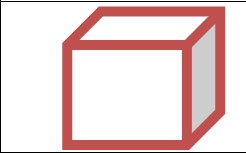 12 8 3D Parent/Carer Feedback Tick which one is relevant Comments (Optional) With lots of support With a prompt  Can do independently Questions for young person to answer Parent/Carer Feedback Tick which one is relevant Can you read the following numbers in digit form? 15 With lots of support With a prompt  Can do independently Can you read the following number names? fifteen With lots of support With a prompt  Can do independently Can you read the following number names? fifteen Comments (Optional) Questions for young person to answer Parent/Carer Feedback Tick which one is relevant Work out the following: You’ve got 1 bead.  You thread on another 2.  How many beads do you have altogether? 1 + 2 =  Check this on a calculator With lots of support With a prompt  Can do independently You’ve got 10 beads in a pot.  You take out  3 to use.  How many beads do you have left? 10 – 3 = Check this on a calculator With lots of support With a prompt  Can do independently You’ve got 10 beads in a pot.  You take out  3 to use.  How many beads do you have left? 10 – 3 = Check this on a calculator Comments (Optional) Parent/Carer Feedback Tick which one is relevant Comments (Optional) With lots of support With a prompt    Can do independently Questions for young person to answer Parent/Carer Feedback Tick which one is relevant Can you put the wool along the edge of the ruler? With lots of support With a prompt  Can do independently Can you move the ruler along the wool so that the 1cm mark is where the first ruler ended? Can you do this again?   With lots of support With a prompt  Can do independently Can you measure 10cms more of wool?  Can you cut the wool at 100cms (100cms is 1m)? With lots of support With a prompt  Can do independently Answer the following The wool is a little longer than ____ rulers. With lots of support With a prompt  Can do independently Answer the following The wool is a little longer than ____ rulers. Comments (Optional) Questions for young person to answer Parent/Carer Feedback Tick which one is relevant 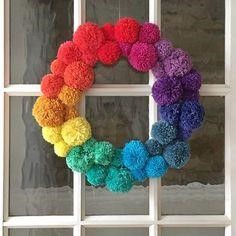 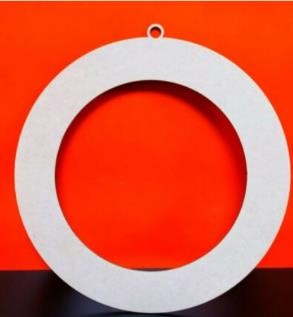 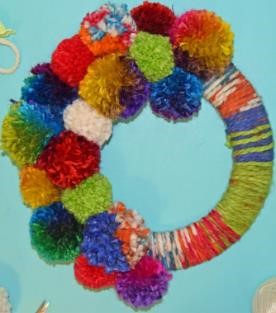 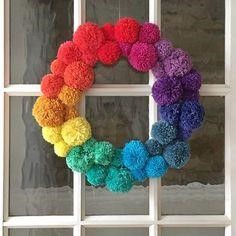 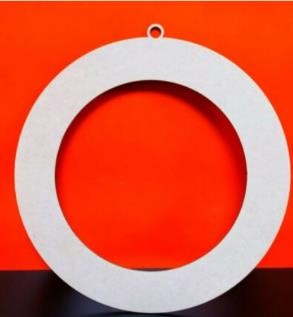 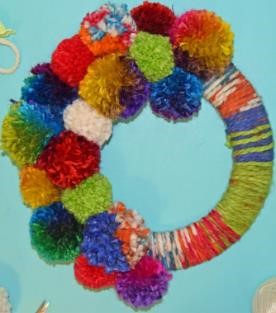 A 	B 	C With lots of support With a prompt  Can do independently Which wreath has the most amount of pom poms on it?  Which wreath has the least amount of pom poms on it?    With lots of support With a prompt  Can do independently Which wreath has the least amount of pom poms on it?    Comments (Optional) Questions for young person to answer Parent/Carer Feedback Tick which one is relevant Can you put the wool along the edge of the ruler? With lots of support With a prompt  Can do independently Can you move the ruler along the wool so that the 1cm mark is where the first ruler ended?  With lots of support With a prompt  Can do independently Can you measure 20cms more of wool?  Can you cut the wool at 50cms?  With lots of support With a prompt  Can do independently Can you repeat the process two times but this time measure 10cms more of wool? 30cms + 30cms + 10cms =  ___________ Can you cut the wool at 70cms?   Can you repeat the process three times? 30cms + 30cms + 30cms =  ___________ Can you cut the wool at 90cms? With lots of support With a prompt  Can do independently Can you repeat the process three times? 30cms + 30cms + 30cms =  ___________ Can you cut the wool at 90cms? Comments (Optional) Questions for young person to answer Parent/Carer Feedback Tick which one is relevant What objects are on the longest length of wool?  The tassels or the beads? With lots of support With a prompt  Can do independently Does the shortest length of wool have the beads on it?  Yes or no?   With lots of support With a prompt  Can do independently Does the shortest length of wool have the beads on it?  Yes or no?   Comments (Optional) Questions for young person to answer Tick which one is relevant What 2d shape is each rainbow stripe? Arch or hexagon? With lots of support With a prompt  Can do independently Questions for young person to answer Parent/Carer Feedback Tick which one is relevant You collect the piece of equipment below: 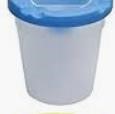 Can you name the item? With lots of support With a prompt  Can do independently Comments (Optional) Questions for young person to answer Parent/Carer Feedback Tick which one is relevant You pour out paint into 2 different water pots       A                      B              Which has the least                                             amount of paint?  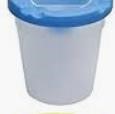 With lots of support With a prompt  Can do independently You pour out paint into 2 different water pots       A                      B              Which has the least                                             amount of paint?  Comments (Optional) Questions for young person to answer Parent/Carer Feedback Tick which one is relevant Complete the following sum for the number of paints you might use: 3 + ________ = 7 Check it on a calculator With lots of support With a prompt  Can do independently Complete the following sum for the number of paints you might use: 3 + ________ = 7 Check it on a calculator Comments (Optional) Questions for young person to answer Questions for young person to answer Parent/Carer Feedback Tick which one is relevant Can you read the following numbers in digit form? 3, 5, 10 Can you read the following numbers in digit form? 3, 5, 10 With lots of support With a prompt  Can do independently Can you read the following number names? Three, five , ten Can you read the following number names? Three, five , ten With lots of support With a prompt  Can do independently Can you draw a line from the number in digit form to its number name each time? Can you draw a line from the number in digit form to its number name each time? 3 10 5 five Three ten With lots of support With a prompt  Can do independently 3 10 5 five Three ten Comments (Optional) Questions for young person to answer Parent/Carer Feedback Tick which one is relevant Complete the following statements about the tray and pots in your pack e.g. the tray is larger than the pot ____________ is larger  than____________   ____________ is smaller than____________   With lots of support With a prompt  Can do independently Complete the following statements about the tray and pots in your pack e.g. the tray is larger than the pot ____________ is larger  than____________   ____________ is smaller than____________   Comments (Optional) Questions for young person to answer Parent/Carer Feedback Tick which one is relevant How many drops of paint did you use? With lots of support With a prompt  Can do independently How many drops of paint did you use? Comments (Optional) Parent/Carer Feedback Tick which one is relevant Comments (Optional) With lots of support With a prompt  Can do independently Questions for young person to answer Parent/Carer Feedback Tick which one is relevant Do you need to add more or less paint ?  More Less  (circle the correct word) With lots of support With a prompt  Can do independently Do you need to add more or less paint ?  More Less  (circle the correct word) Comments (Optional) false false false Parent/Carer Feedback Comments (Optional) Tick which one is relevant With lots of support With a prompt  Can do independently Object Heavy Light 1. Parent/Carer Feedback Tick which one is relevant Comments (Optional) With lots of support With a prompt  Can do independently 